Наукоемкая экономика – как фактор устойчивого развития Казахстана // коллективная монография "Процесс вхождения Казахстана в число 30-ти высокоразвитых государств мира: проблемы и перспективы их решения". Май 2014г. Стр. 122-128Наукоемкая экономика – как фактор устойчивого развития КазахстанаАширбекова Лаура Жалгасовнак.э.н., и.о.доцента КазНУ им. Аль-Фараби, turar200480@maіl.ruНовый этап Казахстанского пути – это новые задачи укрепления экономики, повышения благосостояния народа. Казахстану жизненно важно найти оптимальный баланс между экономическими успехами и обеспечением общественных благ [1]. Достижение уровня наиболее развитых на сегодняшний день стран, в первую очередь, оценивается по качественным параметрам. Это высокие уровни ВВП на душу населения и продолжительности жизни; качественное образование и здравоохранение; развитая инфраструктура. Это лишь цифры. Главное – это высокий уровень жизни населения, эффективные государственные и частные институты, поддерживающие частную инициативу и предпринимательство, постоянное стремление к инновациям. Такие возможности дает наукоемкая экономика или так называемая «экономика знаний», «инновационная экономика».Hаукоемкая экономика - экономика, основанная на систематическом, массовом и широком применении научных знаний во всех своих секторах и отраслях (промышленности и сельском хозяйстве, гражданском и военном секторах, производстве новых товаров и расширении сферы услуг).Критерием наукоемкости экономики является величина добавленной стоимости, измеряемая использованием научных знаний в общем объеме стоимости производимых товаров и услуг. В развитых странах эта величина достигает 15 — 20 % от их общей стоимости. В высокотехнологичных отраслях доля научного вклада в общую стоимость продукции еще выше. Экономика всех наиболее развитых современных государств является наукоемкой[2].Наукоемкая экономика образуется в результате преобразования в диверсифицированную экономику, основанную на производстве высокотехнологичных продуктов. Наукоемкая экономика ориентирована не на потребление в больших масштабах природных ресурсов, а на более широкое применение. Она отличается потреблением в больших масштабах новых научных знаний, изобретений, открытий, новых прогрессивных технологий.Это означает, что в наукоемкой экономике производство товаров, работ и услуг основывается на информационных технологиях, позволяющих работникам, фирмам и компаниям, находящимся в разных концах страны, общаться в реальном масштабе времени с помощью Интернет, персональных компьютеров, средств мобильной связи и электронной торговли.Наукоемкую экономику отличают использование цифровых технологий, научных достижений, невиданное до этого разделение труда, кооперация и глобализация в системе производства и отношений. Наукоемкая экономика представляется как такая система, в которой продукты, изменяющие жизнь, быт и производство, не имеют физического веса, в смысле физической массы.Система отношений между фирмами, компаниями, банками и другими институтами строится в наукоемкой экономике на обмене компьютерными цифровыми кодами. Товары наукоемкой экономики отличаются невесомостью из-за миниатюризации, использования материалов с заранее заданными свойствами. Изделия наукоемкой экономики обладают недоступной до этого долговечностью, износоустойчивостью, работоспособностью. Такие товары отличает высокая трудоемкость и добавленная стоимость. Происходят существенные структурные сдвиги в наукоемкой экономике. Отрасли, производящие материалоемкие изделия, вытесняются отраслями, поставляющими на рынок всевозможные «невесомые» товары и услуги.Экономика всех наиболее развитых современных государств является наукоемкой. Это США, Япония, страны Европы, Канада и Сингапур.Казахстану для достижения уровня наиболее развитых стран следует найти ответы на следующие вопросы: «Как обеспечить Казахстану ВВП на душу населения и стандарты жизни, сопоставимые с развитыми странами? Как сформировать наукоемкую экономику?»Ответом на первый вопрос является обеспечение высоких темпов роста, устойчивого на протяжении всего периода до 2050 года. Динамичный экономический рост позволяет повысить уровень благосостояния населения, способствует самореализации каждого человека и расширяет возможности государства в проведении социальной политики.  В настоящее время существуют значительные различия между регионами по ВРП на душу населения. Так по итогам 2012 года ВРП на душу населения по Южно-Казахстанской области составлял 635,5 тыс. тенге, то в Атырауской области – 5655,4 тыс. тенге, то есть разница в 9 раз.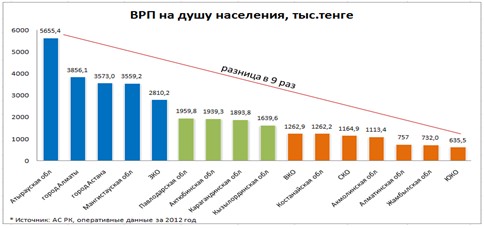 Гибкость и динамичность роста в сочетании с его устойчивостью может обеспечить переход к наукоемкой экономике, способствующей стабильному росту производительности труда. А это возможно только через инновации. Инновации – это новые знания, которые применяются для производства новых продуктов, создания новых производственных методов или снижения затрат. Каждая инновационная разработка создает конкурентное преимущество, которое сохранится до появления новой разработки. Инновации – это процесс постоянных и продолжительных изменений, поддерживаемых эффективными рыночными институтами и стимулируемых конкурентной средой.Формирование наукоемкой экономики в развитых странах происходило последовательно в течение длительного периода времени. Завоевание новых рыночных ниш на основе специализации, новых технологий, инноваций стало основой конкурентоспособности этих стран. Глобализация, развитие информационных технологий, интернета расширили границы и скорость распространения новых технологий. В результате новые технологии стали основными двигателями роста и производительности развитых стран. Все эти страны в настоящее время являются производителями собственных оригинальных продуктов, в отличие от развивающихся стран, которые в основном ориентированы на трансферт технологий или сборку конечных продуктов.Наукоемкие экономики обладают достаточно сильным потенциалом освоения и внедрения новых технологий, который сформировался у них путем изучения и накопления опыта. Это означает, что наукоемкие экономики останутся «на гребне» новых технологических изменений.В Казахстане сформирован достаточно крупный производственный потенциал, ставший основой для его развития в качестве независимого государства. Однако он базировался на освоении природных богатств, в результате «сырьевое» развитие вызвало деформированную, однобокую структуру производства, поставило республику в сильную зависимость от конъюнктуры мировых рынков, привело к обострению экологических проблем.Сырьевой фактор в республике еще долго останется главным источником экономического роста. Но для того, чтобы природно-ресурсный потенциал стал ускорителем экономического развития страны необходимо последовательно переходить от вывоза сырья к поставкам на внешний рынок продуктов его глубокой переработки. Параллельно должны развиваться и другие конкурентоспособные секторы национальной экономики, способные обеспечить ее долговременный устойчивый рост. Иначе говоря, ресурсный потенциал может служить интересам экономического роста только при рациональном подходе к его использованию, сочетающемся с повышением конкурентоспособности продукции обрабатывающей промышленности и высокой общей эффективностью функционирования экономики [3].Все это возможно, если использование «сырьевого» фактора развития будет дополнено фактором инновационно-технологического развития.Есть и внешние условия, побуждающие к смене или сочетанию традиционных и новых факторов региональной конкурентоспособности. Развитые страны разрабатывают шестой технологический уклад, который будет определять конкурентоспособность товаров и услуг на мировых рынках в ближайшие 10 – 20 лет. Если Казахстан не включится в данный процесс (в той мере, в какой он имеет для этого фундаментальные заделы), то может оказаться на задворках мирового научно-технического прогресса, источником природного сырья и рынком сбыта далеко не лучшей зарубежной продукции. Казахстан, как и другие страны с развивающимся рынком, может и дальше сохранить статус потребителя технологий, произведенных в наукоемких экономиках. Но если Казахстан стремится стать развитой страной, то, как подчеркнул Глава государства в своем выступлении на пленарном заседании Евразийского форума развивающихся рынков, необходимо идти по пути создания наукоемкой экономики.Высокотехнологичные сферы промышленности и услуг, инвестиции в научные исследования, образование, информационные и коммуникационные технологии обеспечивают рост ВВП и занятости, а также способствуют поддержанию положительных темпов роста экономик в долгосрочной перспективе [4].Но это не готовый шаблон для Казахстана, это лишь характеристика развитых стран сегодняшнего дня. Мы можем увидеть совсем иную картину будущего и в частности развитой страны. Будущее неопределенно и возможности долгосрочного прогнозирования ограничены. В наши дни неожиданные повороты в мировом развитии скорее являются нормой, нежели исключением. Поэтому в Казахстане ставка должна делаться на то, что может обеспечить устойчивый рост страны в долгосрочной перспективе. И на наш взгляд, это инвестиции в развитие человеческого капитала и структурные изменения в экономике, а также формирование эффективной институциональной среды. Возможность разворачивания традиционной национальной экономики в сторону наукоемкой существенно зависит от национальных программ построения наукоемкой экономики и деятельности транснациональных корпораций.Такие корпорации размещают свои производства в разных странах в целях достижения максимального преимущества перед своими конкурентами. Их капиталы перемещаются свободно, независимо от национальных границ, таможенных и иных ограничений.Для разработки и реализации специальной программы создания наукоемкой экономики необходимо соблюдение ряда условий:развить культуру и менталитет предпринимательства до уровня преобладающего творческого подхода к бизнесу, позитивного отношения к переменам, желания рисковать и терпимо относиться к неудачам. Населению, кроме того, необходимо усвоить, что главным фактором развития являются знания;ценить в предпринимательстве и предпринимателях новаторство и готовность риска, в конечном счете создающие национальное богатство;мыслить и действовать глобально, включая крупные национальные компании и банки;привлекать иностранные таланты.Для поддержания конкурентоспособности на мировом уровне необходимо развитие уровня новаторства в основных отраслях экономики, связанных с высокими технологиями, в быстрорастущих секторах. К ним относятся электроника, машиностроение, химия, логистика, коммуникации. В отраслях промышленности должен преобладать курс на развитие предпринимательства и развитие новых технологий.Наукоемкая экономика основывается на высококачественной системе образования, которое дают не только школы, колледжи и университеты, но и рабочие места. Именно на рабочих местах люди должны приобрести навыки, которые позволят им справиться со стремительными изменениями в науке и производстве. Социальная стратегия правительства должна быть направлена на оказание помощи населению в освоении информационных технологий.В Послании народу Казахстана Президент страны наметил большую программу по развитию наукоемких отраслей экономики. Глава государства подчеркнул, что  «внедрение наукоёмкой модели экономики преследует цель увеличить до 70 процентов долю несырьевой продукции в казахстанском экспортном потенциале. Создание новых высокотехнологических отраслей экономики потребует роста финансирования науки до уровня не ниже 3 процентов от ВВП».  В индустриально развитых странах наблюдается рост доли наукоёмких производств в общем объеме промышленного производства. Здесь примером могут служить национальная экономика США, где много лет удерживают первенство по уровню конкурентоспособности своей продукции. Характерной чертой большинства стран с развитой экономикой является неуклонное повышение уровня наукоемкого производства. Именно наукоемкие и высокие технологии дают сегодня в США 85% прироста занятости, в Англии — 89, в Японии — 90%. Таким образом, в современных условиях именно научные знания являются одним из важнейших факторов экономического роста. Частный сектор не может взять на себя функцию финансирования науки в полном объеме, т.к. это   привело   бы   к   возрастанию   издержек   производства, а следовательно — к   уменьшению   прибыли.    Поэтому   часть непосредственных расходов на науку должно принимать на себя государство. Следует отметить, что, поскольку выделяемые государством средства на науку всегда ограничены и заведомо не удовлетворяют все существующие потребности в финансировании, возникает задача определения приоритетных направлений научно-технического развития. Список использованной литературы:Лебедев С.А. Философия науки: Терминологический словарь. — М.: Академический Проект, 2011. — С. 106 (269 с.)Послание Президента Республики Казахстан Н.А. Назарбаева народу Казахстана«Социально-экономическая модернизация — главный вектор развития Казахстана»//Астана, 2012 г.Нурланова Н.К. Приоритеты индустриально-инновационной модернизации и возможности их реализации в экономике Казахстана и его регионов.  http://www.group-global.org/publication/view/7026 Интернет-источник: http://expertonline.kz/a11760/.